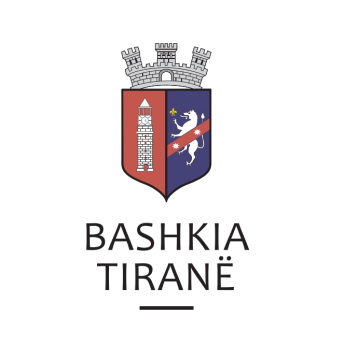      R  E  P U  B  L  I  K  A    E   S  H  Q  I  P  Ë  R  I  S  Ë
  BASHKIA TIRANË
DREJTORIA E PËRGJITHSHME PËR MARRËDHËNIET ME PUBLIKUN DHE JASHTË
DREJTORIA E KOMUNIKIMIT ME QYTETARËTLënda: Kërkesë për shpallje nga Gjykata e Rrethit Gjyqësor Kavajë për z. Arben Sara dhe znj Arta Sara.Pranë Bashkisë Tiranë ka ardhur kërkesa për shpallje nga Gjykata e Rrethit Gjyqësor Kavajë, me nr. 00250, datë 08.10.2019, protokolluar në Bashkinë Tiranë me nr. 37957 prot., datë 10.10.2019.Ju sqarojmë se kjo gjykatë dërgon për shpallje njoftimin për gjykimin të çështjes civile me palë:Paditës:                Gerti PallaveshiTë paditur:          Shoqëria Banak e Tiranës, Arben Sara, Arta Sara, Shoqëria “Argo”                               sh.p.k., Drejtoria e Kadastrës Kavajë, Shoqëria Përmbarimore Bailiff                               Service Albania sh.p.k.Objekt:                  Përjashtim sendi, etj.Data dhe ora e seancës:  29.10.2019, 08:45Drejtoria e Komunikimit me Qytetarët ka bërë të mundur afishimin e shpalljes për z. Arben Sara dhe znj Arta Sara, në tabelën e shpalljeve të Sektorit të Informimit dhe Shërbimeve për Qytetarët pranë Bashkisë Tiranë.     R  E  P U  B  L  I  K  A    E   S  H  Q  I  P  Ë  R  I  S  Ë
  BASHKIA TIRANË
DREJTORIA E PËRGJITHSHME PËR MARRËDHËNIET ME PUBLIKUN DHE JASHTË
DREJTORIA E KOMUNIKIMIT ME QYTETARËTLënda: Kërkesë për shpallje nga Gjykata e Rrethit Gjyqësor Vlorë për z. Ndini Ciko.Pranë Bashkisë Tiranë kanë ardhur kërkesat për shpallje nga Gjykata e Rrethit Gjyqësor Vlorë, me nr. 399 akti, datë 02.09.2019, protokolluar në Bashkinë Tiranë me nr. 38072 prot., datë 11.10.2019.Ju sqarojmë se kjo gjykatë dërgon për shpallje njoftimin për gjykimin të çështjes administrative me palë:Paditës:                     Ndini CikoI Paditur:                  ATP Tiranë, Agjencia Shtet[rore e Kadstrës, Zyra BeratPerson i Tretë:          Agjencia Shtetërore e Kadstrës, Zyra BeratMe pjesënarrjen :      Avokatura e ShtetitObjekti:                     Ndryshim vendimi të ATP TiranëDrejtoria e Komunikimit me Qytetarët ka bërë të mundur afishimin e shpalljes për z. Ndini Ciko, në tabelën e shpalljeve të Sektorit të Informimit dhe Shërbimeve për Qytetarët pranë Bashkisë Tiranë.     R  E  P U  B  L  I  K  A    E   S  H  Q  I  P  Ë  R  I  S  Ë
  BASHKIA TIRANË
DREJTORIA E PËRGJITHSHME PËR MARRËDHËNIET ME PUBLIKUN DHE JASHTË
DREJTORIA E KOMUNIKIMIT ME QYTETARËTLënda: Kërkesë për shpallje nga Gjykata e Apelit Shkodër për z. Nike Dedë Shtrungëza.Pranë Bashkisë Tiranë ka ardhur kërkesa për shpallje nga Gjykata e Apelit Shkodër, me nr. 355/1327 regj. themeltar, datë 08.10.2019, protokolluar në Bashkinë Tiranë me nr. 38074 prot., datë 11.10.2019.Ju sqarojmë se kjo gjykatë dërgon shpallje komunikim për gjykimin e çështjes penale që i përket:I pandehur:                 Nike Dedë Shtrungëza.Viktima:                     Ndue Cun Lafetaj Akuza:                      Neni 143/1 i K.PenalDrejtoria e Komunikimit me Qytetarët ka bërë të mundur afishimin e shpalljes për z. Nike Dedë Shtrungëza, në tabelën e shpalljeve të Sektorit të Informimit dhe Shërbimeve për Qytetarët pranë Bashkisë Tiranë.     R  E  P U  B  L  I  K  A    E   S  H  Q  I  P  Ë  R  I  S  Ë
  BASHKIA TIRANË
DREJTORIA E PËRGJITHSHME PËR MARRËDHËNIET ME PUBLIKUN DHE JASHTË
DREJTORIA E KOMUNIKIMIT ME QYTETARËTLënda: Kërkesë për shpallje nga Gjykata e Rrethit Gjyqësor Tiranë, Dhoma Penale për z. Rifat Çorja.Pranë Bashkisë Tiranë ka ardhur kërkesa për shpallje nga Gjykata e Rrethit Gjyqësor Tiranë, Dhoma Penale, me nr. 451 A, datë 09.10.2019, protokolluar në Bashkinë Tiranë me nr. 38076 prot., datë 11.10.2019.Ju sqarojmë se kjo gjykatë dërgon për shpallje gjykimin e çështjes penale me palë:I Dënuar:   Gjergji LamiObjekti:    Revokim pezullimit të dënimit me burgimDrejtoria e Komunikimit me Qytetarët ka bërë të mundur afishimin e shpalljes për z. Rifat Çorja, në tabelën e shpalljeve të Sektorit të Informimit dhe Shërbimeve për Qytetarët pranë Bashkisë Tiranë.     R  E  P U  B  L  I  K  A    E   S  H  Q  I  P  Ë  R  I  S  Ë
  BASHKIA TIRANË
DREJTORIA E PËRGJITHSHME PËR MARRËDHËNIET ME PUBLIKUN DHE JASHTË
DREJTORIA E KOMUNIKIMIT ME QYTETARËTLënda: Kërkesë për shpallje nga Gjykata e Rrethit Gjyqësor Tiranë për znj. Violeta Duhanxhi Bejko.Pranë Bashkisë Tiranë ka ardhur kërkesa për shpallje nga Gjykata e Rrethit Gjyqësor Tiranë me nr. 11549 regj. them., datë 17.09.2019, protokolluar në Bashkinë Tiranë me nr. 34864 prot., datë 19.09.2019.Ju sqarojmë se kjo gjykatë dërgon për shpallje njoftimin për gjykimin të çështjes civile me palë:Paditës:              Këshilli i Minsutratve, përfaqësuar nga Avokatura e Shtetit, Fondi                           Shqipëtar i ZhvillimitTë Paditur:        ATP Tiranë, Ornela Demi, Myzejen Bejko, Rudolf Bejko, Violeta                           Duhanxhi BejkoPerson i Tretë:   Dr. Vendore, Agjencia Shtetërore e Kadstrës, Tirana JugObjekti:              Detyrimin e palës së paditur për të njohur pronar shtetin. Pavlefshmëri                             vendimi i Ish-KKKP pranë Bashkisë Tiranë  Data dhe ora e seancës:  07.11.2019, 10:30Drejtoria e Komunikimit me Qytetarët ka bërë të mundur afishimin e shpalljes për znj. Violeta Duhanxhi Bejko, në tabelën e shpalljeve të Sektorit të Informimit dhe Shërbimeve për Qytetarët pranë Bashkisë Tiranë.     R  E  P U  B  L  I  K  A    E   S  H  Q  I  P  Ë  R  I  S  Ë
  BASHKIA TIRANË
DREJTORIA E PËRGJITHSHME PËR MARRËDHËNIET ME PUBLIKUN DHE JASHTË
DREJTORIA E KOMUNIKIMIT ME QYTETARËTLënda: Kërkesë për shpallje nga Gjykata e Rrethit Gjyqësor Tiranë për ish-punonjës të Policisë Bashkiake.Pranë Bashkisë Tiranë ka ardhur kërkesa për shpallje nga Gjykata e Rrethit Gjyqësor Tiranë me . 421 akti, datë 09.10.2019, protokolluar në Bashkinë Tiranë me nr. 38078 prot., datë 11.10.2019.Ju sqarojmë se kjo gjykatë dërgon shpallje se është zhvilluar gjykimi i çështjes civile që i përket:Paditës:              “Vodafone Albania” sh.a.I paditur:           Shoqëria “Ina” sh.p.k.Policia Bashkiake pranë Bashkisë TiranëPersona të tretë:  Ish-punonjës të Policisë BashkiakeObjekti:             Përmbushje detyrimiData dhe Ora:   07.11.2019, ora 13:00Drejtoria e Komunikimit me Qytetarët ka bërë të mundur afishimin e shpalljes për znj. Elvana Xhepa Leka, në tabelën e shpalljeve të Sektorit të Informimit dhe Shërbimeve për Qytetarët pranë Bashkisë Tiranë.     R  E  P U  B  L  I  K  A    E   S  H  Q  I  P  Ë  R  I  S  Ë
  BASHKIA TIRANË
DREJTORIA E PËRGJITHSHME PËR MARRËDHËNIET ME PUBLIKUN DHE JASHTË
DREJTORIA E KOMUNIKIMIT ME QYTETARËTLënda: Kërkesë për shpallje nga Gjykata e Rrethit Gjyqësor Tiranë për z. Bektash Kacdeja.Pranë Bashkisë Tiranë ka ardhur kërkesa për shpallje nga Gjykata e Rrethit Gjyqësor Tiranë, me nr. 3645 A, datë 10.10.2019, protokolluar në institucionin tonë me nr. 38075 prot., datë 11.10.2019.Ju sqarojmë se kjo gjykatë dërgon shpallje se është zhvilluar gjykimi i çështjes penale që i përket:Të kallëzuarës:              Bektash KacdejaBaza Ligjore:              Neni 186 i K.PenalObjekti:                  Pushimi i çështjes penale “Fallcifikim dokumentave”Drejtoria e Komunikimit me Qytetarët ka bërë të mundur afishimin e shpalljes për z. Bektash Kacdeja, në tabelën e shpalljeve të Sektorit të Informimit dhe Shërbimeve për Qytetarët pranë Bashkisë Tiranë.     R  E  P U  B  L  I  K  A    E   S  H  Q  I  P  Ë  R  I  S  Ë
  BASHKIA TIRANË
DREJTORIA E PËRGJITHSHME PËR MARRËDHËNIET ME PUBLIKUN DHE JASHTË
DREJTORIA E KOMUNIKIMIT ME QYTETARËTLënda: Kërkesë për shpallje nga Gjykata e Rrethit Gjyqësor Tiranë për z. Rakip Ndregjoni.Pranë Bashkisë Tiranë ka ardhur kërkesa për shpallje nga Gjykata e Rrethit Gjyqësor Tiranë, me nr. 3645 A, datë 10.10.2019, protokolluar në institucionin tonë me nr. 38075 prot., datë 11.10.2019.Ju sqarojmë se kjo gjykatë dërgon shpallje se është zhvilluar gjykimi i çështjes penale që i përket:Të kallëzuarës:         Bektash KacdejaBaza Ligjore:          Neni 186 i K.PenalObjekti:                  Pushimi i çështjes penale “Fallcifikim dokumentave”Drejtoria e Komunikimit me Qytetarët ka bërë të mundur afishimin e shpalljes për z. Rakip Ndregjoni, në tabelën e shpalljeve të Sektorit të Informimit dhe Shërbimeve për Qytetarët pranë Bashkisë Tiranë.